ONLY THE POETS ANNOUNCE NEW SINGLE ‘ONE MORE NIGHT’ + UK TOUR LISTEN HERE 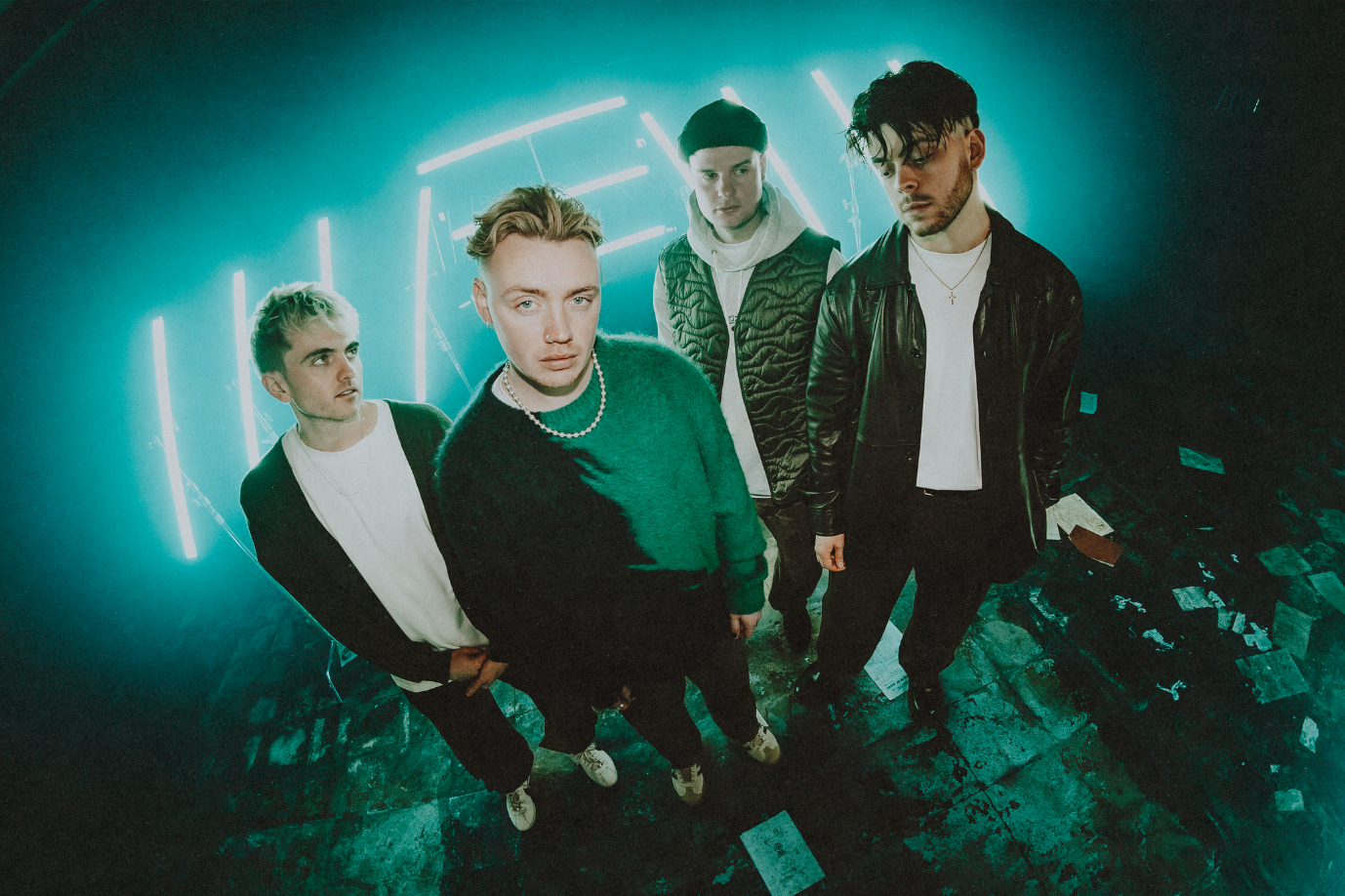 SOLD OUT EU TOUR KICKS OFF THIS MONTH “Their respect and appreciation for their fans feels genuine, and it’s never more apparent than when they share the room together” – CLASHToday, alt-pop four-piece Only The Poets share euphoric new single ‘One More Night’, which sees frontman Tommy Longhurst reminiscing lost summer evenings over soaring guitars and pulsating synths. It’s a yearning banger about good times gone-by, Tommy says, ‘It’s a track about living in the moment. Remembering those nights where nothing else matters and everything felt like it was going to be okay. Those nights, that unknown to you at the time, turned out to be one of the best moments of your life.”The release follows a stellar year for the Reading band, having played to 20,000 people across 50 shows in 10 different countries, racked up 10 million streams just on Spotify and 150k Shazams worldwide, as well as selling out their UK headline tour (which culminated in an epic gig at Shepherd’s Bush Empire. Due to demand, the band then also played a small ‘Homecoming’ tour, taking in Glasgow, Newcastle, Leeds, Manchester, Bristol and London – all dates sold out. At the festivals, the bands drew the biggest set at the BBC Introducing stage at Reading Festival following the ongoing Radio 1 support.Only The Poets, comprising of Tommy Longhurst, bassist Andy “Roo” Burge, guitarist Clem Cherry and drummer Marcus Yates, have established themselves in just a few short years as one of the UK’s biggest emerging live acts. Unsigned until the beginning of 2023, the band’s DIY ethos saw them build things from the ground up, from playing student house parties, pub circuits and small venues to selling out 1,600-capacity venues in the UK and across Europe last year.Alongside releasing their heartbreak anthem ‘Looking At You’ back in September last year, the band also announced a massive run of 2024 dates for their ‘One More Night’ European tour. Kicking off in Paris on the 6th February 2024, the 22-date tour will see the band play in venues across the continent including Milan, Krakow, Berlin, Prague, Oslo and Krakow, ending in Lille on the 11th April. See the full list of dates below…UK Tour dates Wed 5 June 2024 – London, KOKOFri 7 June 2024 – Birmingham, O2 Academy 2Sat 8 June 2024 – Oxford, O2 Academy 2Mon 10 June 2024 – Glasgow, Saint LukesTues 11 June 2024 – Manchester, GorillaWed 12 June 2024 – Bristol, TheklaThurs 13 June 2024 – Southampton, Engine RoomsSee ‘One More Night’ EU Tour 2024Tue 6 Feb 2024 – Paris, Le TrabendoWed 7 Feb 2024 – Antwerp, TrixThu 8 Feb 2024 - Utrecht, TivoliVredenburg – RondaFri 9 Feb 2024 – Luxembourg, Den AtelierSun 11 Feb 2024 – Hannover, Capitol                                 Mon 12 Feb 2024 – Stuttgart, Im Wizemann ClubTue 13 Feb 2024 – Zurich, Dynamo          Thu 15 Feb 2024 – Milan, Santeria Toscana 31Fri 16 Feb 2024 - Vienna, Flex     Sun 18 Feb 2024 – Kraków, Klub StudioMon 19 Feb 2024 – Poznan, TAMATue 20 Feb 2024 – Berlin, Kesselhaus                                  Sun 24 Mar 2024 – Frankfurt, ZoomMon 25 Mar 2024 – Prague, MEETFACTORYTue 26 Mar 2024 – Munich, TechnikumWed 27 Mar 2024 – Strasbourg, La Laiterie (Club)Fri 29 Mar 2024 - Heerlen, Nieuwe NorMon 1 Apr 2024 – Copenhagen, DR Koncerthuset, Studio 2                         Wed 3 Apr 2024 – Stockholm, Fryshuset (Klubben)Thu 4 Apr 2024  - Oslo, Vulkan ArenaSat 6 Apr 2024   - Hamburg, GruenspanMon 8 Apr 2024 – Leipzig, TaubchenthalTue 9 Apr 2024  - Cologne, KantineWed 9 April - Cologne, KantineThu 11 Apr 2024 – Lille, The Black LabOTP // INSTA // TWITTER // FBFor more information and press enquiries please contactJenny EntwistleJenny@chuffmedia.com